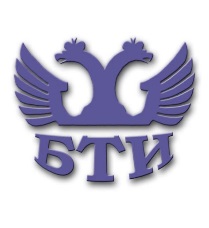 БАЛТИЙСКАЯ ТУРИСТСКАЯ ИНИЦИАТИВА  Анкета предприятия для разработки системы ХАССП1.Наименование организации  (юр. лицо или ИП)_____________________________________________________________________________2. Название и тип предприятия_____________________________________________________________________________3. Количество посадочных мест _________________________________________________4. Количество сотрудников в штате _____________________________________________5.  Процессы, переданные на подряд (например, стирка спец. одежды, обслуживание оборудования и т.д.) ______________________________________________________________________________________________________________________________________6. ФИО, должность руководителя организации_______________________________________________________________________________________________________________7. Ассортимент продукции (например, горячие, холодные, суши, десерты, выпечка и т.д.)______________________________________________________________________________________________________________________________________________________8. Контактное лицо__________________________________________________________